ЧЕРКАСЬКА МІСЬКА РАДА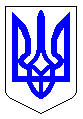 ЧЕРКАСЬКА МІСЬКА РАДАВИКОНАВЧИЙ КОМІТЕТРІШЕННЯВід 02.02.2021 № 68Відповідно до пп. 1 п. а ч. 1 ст. 34 Закону України «Про місцеве самоврядування в Україні», рішення Черкаської міської ради від 23.10.2018             № 2-3710 «Про затвердження міської програми соціальної підтримки мешканців м. Черкаси, які забезпечують національну безпеку і оборону, відсіч і стримування збройної агресії Російської Федерації у Донецькій та Луганській областях, членів їх сімей та членів сімей загиблих громадян, які захищали державний суверенітет України, на 2019-2021», з метою встановлення додаткових соціальних гарантій мешканцям м. Черкаси, розглянувши пропозиції департаменту соціальної політики Черкаської міської ради, виконавчий комітет Черкаської міської радиВИРІШИВ:1. Внести зміни до рішення виконавчого комітету Черкаської міської ради від 14.12.2018 № 1152 «Про затвердження порядку надання пільг членам сімей загиблих (померлих) учасників антитерористичної операції, операції об’єднаних сил на оплату житлово-комунальних послуг за рахунок коштів міського бюджету», а саме: викласти пункт 1.2. додатку до рішення у новій редакції:«1.2. Пільгою є знижка у розмірі 25 %, в межах соціальних норм та нормативів, встановлених законодавством, плати за послуги: житлову – послугу з управління багатоквартирним будинком; витрат на управління багатоквартирним будинком; з постачання та розподілу природного газу, постачання та розподілу електричної енергії, постачання теплової енергії, постачання гарячої води, централізованого водопостачання, централізованого водовідведення, поводження з побутовими відходами (далі – житлово-комунальні послуги), на оплату внесків за встановлення, обслуговування та заміну вузлів комерційного обліку.».2. Визнати таким, що втратило чинність рішення виконавчого комітету Черкаської міської ради від 14.05.2019 № 521 «Про внесення змін до рішення виконавчого комітету від 14.12.2018 № 1152 «Про затвердження порядку надання пільг членам сімей  загиблих (померлих) учасників антитерористичної операції, операції об’єднаних сил на оплату житлово-комунальних послуг за рахунок коштів міського бюджету».3. Доручити управлінню інформаційної політики Черкаської міської ради (Крапива Ю. Б.) оприлюднити рішення в засобах масової інформації.4. Контроль за виконанням рішення покласти на директора департаменту соціальної політики Черкаської міської ради  Гудзенка О. І.Міський голова								А. В. БондаренкоПро внесення змін до рішення виконавчого комітету від 14.12.2018 № 1152 «Про затвердження порядку надання пільг членам сімей  загиблих (померлих) учасників                         антитерористичної операції, операції об’єднаних сил на оплату житлово-комунальних послуг за рахунок коштів міського бюджету» 